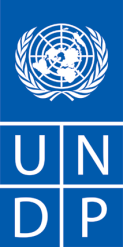 DEMANDE DE RENSEIGNEMENT SUR DES OSC/ONGOBJECTIFIl s´agit d´une demande de renseignements (RFI – Request for Information) sur les ONG/OSC nationales ou internationales en vue d’établir un partenariat potentiel avec le PNUD pour l´exécution d’activités dans le cadre de projets de développement requérant une expertise et une expérience dans les domaines suivants :  INFORMATION DEMANDÉE Les ONG/CSO intéressées sont priés de remplir le questionnaire ci-dessous, et d´attacher toutes les pièces justificatives si demandées expressément. Si votre ONG/CSO est une Organisation internationale, veuillez fournir l´information et documentation relative aux permis et agréments qui autorisent votre présence locale dans ce pays. Veuillez noter que des pièces jointes doivent être fournies pour justifier chaque réponse aux questions. Toutes les questions doivent être répondues de manière directe et claire. Des informations imprécises qui ne répondent pas directement aux questions ne feront que limiter la capacité du PNUD d’évaluer de manière positive la conformité de l’OSC/ONG aux exigences du PNUD.Un questionnaire sera envoyé ensuite à toutes les OSC/ONG dont les informations fournies sont jugées conformes aux besoins programmatiques du PNUD afin de permettre au PNUD de conduire une évaluation des capacités. Sur la base des résultats de cette évaluation des capacités (CACHE – Capacity Assessment Checklist), le PNUD déterminera si l’OSC/ONG peut être inscrite dans un roster ou base des données, pour un engagement rapide si nécessaire.Une copie du formulaire CACHE est jointe au dossier pour information uniquement. Veuillez ne pas soumettre le formulaire CACHE à ce stade.DATE DE CLOTURELa demande de renseignements complétée avec l’ensemble des pièces justificatives requises doit être soumise à l’adresse suivante :Programme des Nations Unies pour le Développement ( PNUD ) Elles devront être reçues au plus tard le :   .   Avertissement: Ce document a été traduit de l'anglais vers le Français. En cas de divergence entre cette traduction et le document Anglais original, le document Anglais original prévaudra.Disclaimer: This document was translated from English into French. In the event of any discrepancy between this translation and the original English document, the original English document shall prevail.SujetDomaines d´enquête / Pièces justificativesRéponseOrganisations interdites     Est-ce que l’ONG/ OSC est inscrite sur la liste des organisations proscrites de l’ONU, sur la liste des fournisseurs sanctionnés du PNUD, ou inculpée par la Cour Pénale Internationale ou la Chambre Pénale Nationale ?     Est-ce que l’ONG/CSO est-elle exclue de tout autre institution ou Gouvernement ? Dans l’affirmative, veuillez fournir les informations concernant l´institution/Gouvernement et les raisons. Statut légal et Compte bancaireEst-ce que l’ONG/CSO a la reconnaissance juridique/légale nécessaire pour exercer dans le pays ou s’opère le programme du PNUD, et possède t’elle les exigences légales requises pour être enregistrée et fonctionner en tant que ONG/OSC ? Fournir les copies de tous les documents pertinents attestant de la légalité de sa situation. Est-ce que l’ONG/CSO dispose de son propre compte bancaire ? (Veuillez soumettre la preuve indiquant la dernière date en vigueur)Certification/ AccréditationEst-ce que l’ONG/OSC dispose d’une certification internationale ou locale telle que ISO ou similaire en lien avec les domaines suivants ? :Compétences en leadership et en gestionGestion de projetGestion financièreNormes et procédures organisationnellesAutreDate d'établissement et contexte organisationnelQuelle est la date de création de l'OSC / ONG ?Quelle a été l'évolution de l'OSC / ONG depuis sa création ? (2 paragraphes maximum)Quels sont les principaux bailleurs de fonds ou partenaires de l’ONG/OSC ?Veuillez fournir une liste de toutes les entités auxquelles l'OSC / ONG pourrait être affiliée.Dans combien de villes / provinces / régions / pays avez-vous la capacité d’opérer ? Veuillez fournir une liste complète et indiquer la taille des bureaux dans chaque lieu.Mandat et publicQuel est le principal objectif / raison d´existence de l´OSC / ONG ?Quels sont le mandat, la vision et le but de l’OSC / ONG ? (Pas plus de 2 paragraphes)L'OSC / ONG est-elle officiellement désignée pour représenter un groupe spécifique ?Domaines d´expertiseL’OSC / ONG possède-t-elle une expertise dans les domaines clés identifiés ci-dessus dans le présent document de demande d’information ?Dans quels autres domaines d'expertise l'OSC / ONG est-elle spécialisée ?Situation et stabilité financièreQuel a été le financement total de l´OSC / ONG au cours des deux dernières années ? Veuillez fournir les états financiers vérifiés pour les 2 dernières années. Si les états financiers vérifiés ne sont pas disponibles, veuillez expliquer pourquoi il est n´est pas possible de les obtenir.Quel est le financement actuel et les prévisions de recettes financières attendues de l´OSC / ONG pour l’année en cours et l’année suivante ?Veuillez fournir une liste des projets en indiquant la description, la durée, la localisation et le budget au cours des 2 dernières années (organisez la liste du budget le plus élevé au plus bas).TransparenceQuels documents sont accessibles au public ?Comment accéder à ces documents ? (Fournir des liens si accès en ligne disponible)Consortium Avez-vous la capacité de gérer un consortium ?Etes-vous actuellement, ou avez-vous été dans le passé, impliqué dans un consortium ou avez-vous géré un de ceux-ci ? Si oui, fournissez une liste de tous les consortiums, la liste des partenaires des consortiums, leur rôle dans le consortium et les budgets totaux.Avez-vous une alliance formelle avec d'autres OSC / ONG ?  Si oui, merci de les identifier et fournir des détails.